      Pirinoa School ~Vibrant and Successful learning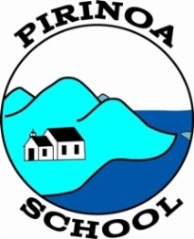                              Te kakama, te momoho o te ako        Newsletter ~ 22nd  September 2017     Week 9 Term 3        Principal ~ Matt Jackett Tel: 063077829                            Email:  office@pirinoa.school.nz